lMADONAS NOVADA PAŠVALDĪBA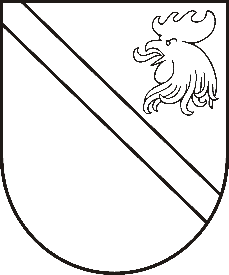 Reģ. Nr. 90000054572Saieta laukums 1, Madona, Madonas novads, LV-4801 t. 64860090, e-pasts: dome@madona.lv ___________________________________________________________________________MADONAS NOVADA PAŠVALDĪBAS DOMESLĒMUMSMadonā2020.gada 21.janvārī									       Nr.13									       (protokols Nr.2, 12.p.)Par Madonas reģiona audžuģimeņu biedrības “Spēkavots” finansējuma pieprasījumu aktivitātēm 2020. gadāAtkārtoti izskatījusi reģiona audžuģimeņu biedrības “Spēkavots” 02.12.2019. iesniegumu ar lūgumu paredzēt finansējumu biedrības 2020.gadā plānoto aktivitāšu nodrošināšanai un iesniegto izdevumu tāmi par kopējo summu 1300,00 EUR, noklausījusies sniegto informāciju par 11.12.2019. Sociālo un veselības jautājumu komitejas sēdē pieņemto lēmumu ieteikt biedrībai “Spēkavots” griezties pašvaldībā ar piedāvājumu veikt konkrētu, likumā noteiktu pašvaldības funkciju, ar iespēju slēgt sadarbības līgumu par pašvaldības funkcijas deleģējumu biedrībai un pašvaldības finansējuma piešķiršanas nosacījumiem deleģētās funkcijas realizēšanai, ņemot vērā 15.01.2020. Sociālo un veselības jautājumu komitejas un 21.01.2020. Finanšu un attīstības komitejas atzinumus, atklāti balsojot: PAR – 10 (Agris Lungevičs, Zigfrīds Gora, Ivars Miķelsons, Andrejs Ceļapīters, Antra Gotlaufa, Valda Kļaviņa, Andris Sakne, Rihards Saulītis, Aleksandrs Šrubs, Gatis Teilis), PRET – NAV, ATTURAS – NAV, Madonas novada pašvaldības dome  NOLEMJ:Atbalstīt biedrības “SPĒKAVOTS” finansējuma pieprasījumu 1300,00 EUR apjomā 2020.gada aktivitātēm.Domes priekšsēdētājs								          A.LungevičsG.Riekstiņš 64807291